РЕШЕНИЕВ связи с письменным заявлением Главы Петропавловск-Камчатского городского округа Слыщенко К.Г. о досрочном прекращении полномочий Главы Петропавловск-Камчатского городского округа в связи с отставкой по собственному желанию (избрание депутатом Государственной Думы Федерального Собрания Российской Федерации VII созыва), в соответствии с пунктом 2 части 6 статьи 36 Федерального закона от 06.10.2003 № 131-ФЗ «Об общих принципах организации местного самоуправления в Российской Федерации», статьей 42 Устава Петропавловск-Камчатского городского округа, Городская Дума Петропавловск-Камчатского городского округаРЕШИЛА:1. Прекратить досрочно полномочия Главы Петропавловск-Камчатского городского округа Слыщенко Константина Григорьевича 23.09.2016.2. Настоящее решение вступает в силу со дня его принятия.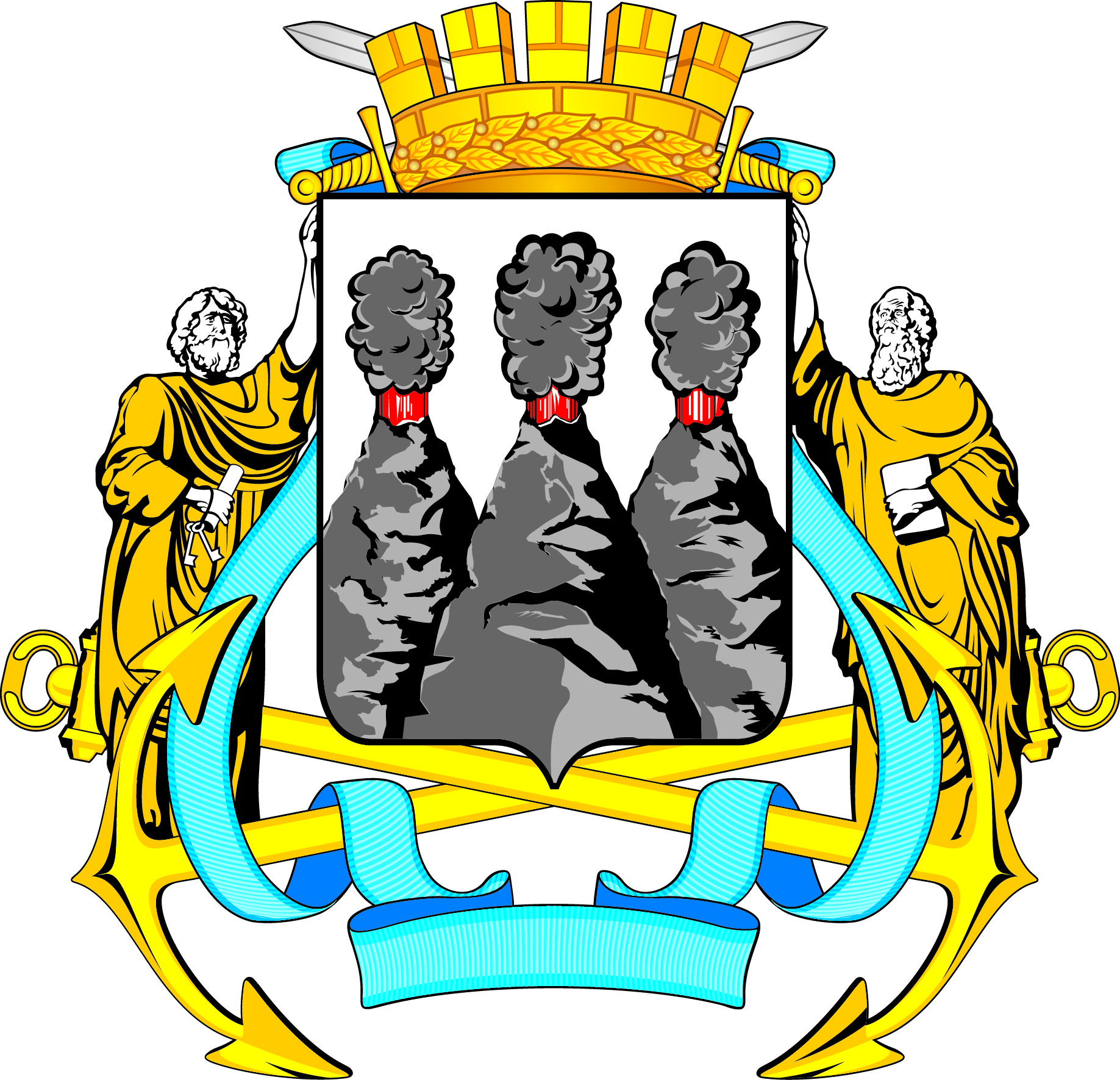 ГОРОДСКАЯ ДУМАПЕТРОПАВЛОВСК-КАМЧАТСКОГО ГОРОДСКОГО ОКРУГАот 23.09.2016 № 1088-р50-я (внеочередная) сессияг.Петропавловск-КамчатскийО досрочном прекращении полномочий Главы Петропавловск-Камчатского городского округа Слыщенко К.Г.Председательствующий на сессии Городской Думы Петропавловск-Камчатского городского округаС.И. Смирнов